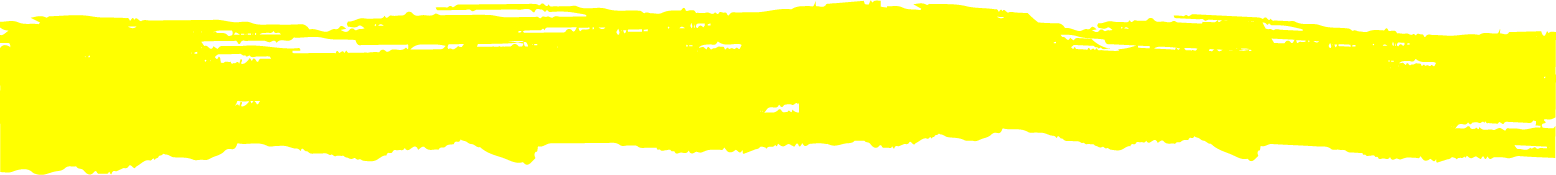 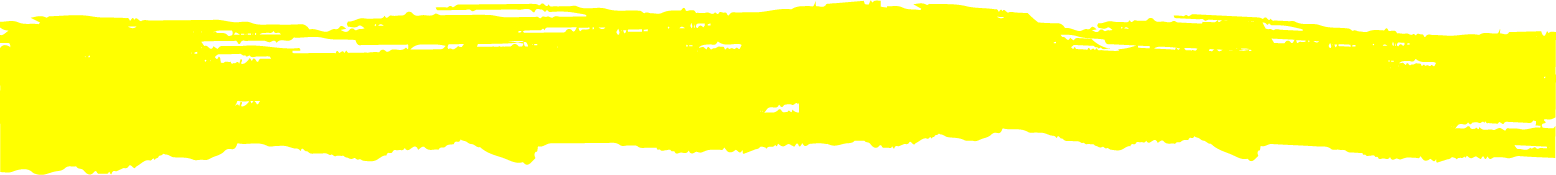 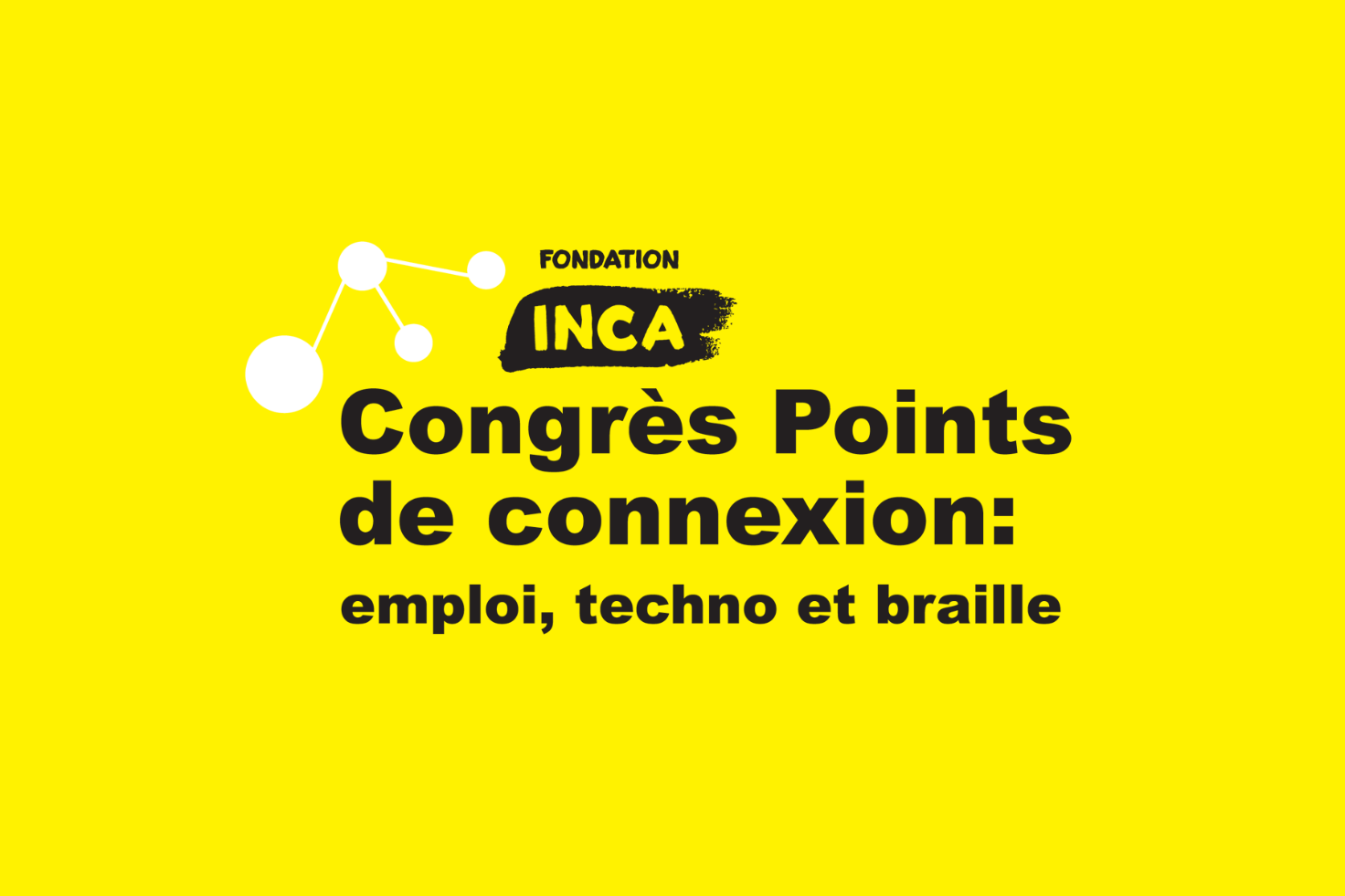 Vendredi et samedi 16-17 octobre 2020 de façon virtuelle !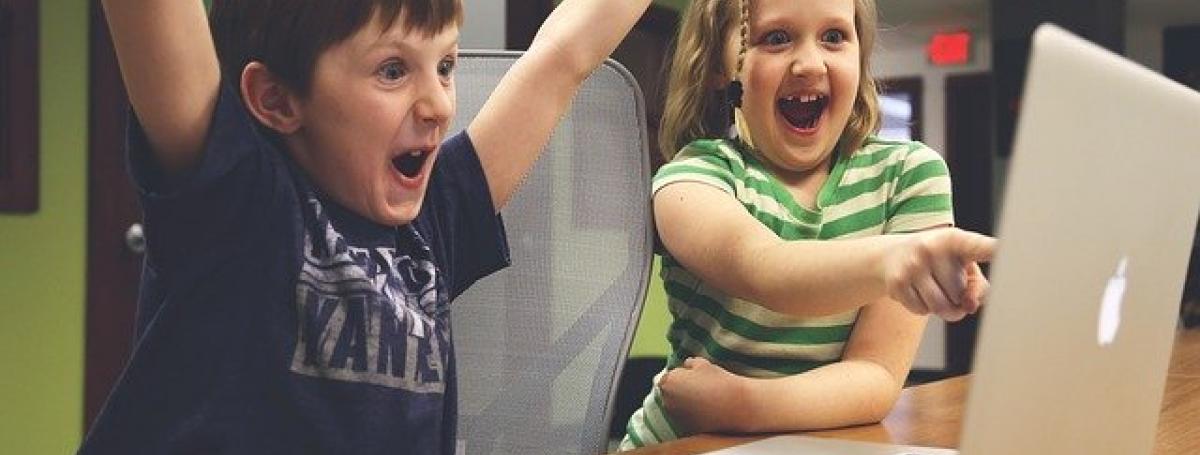 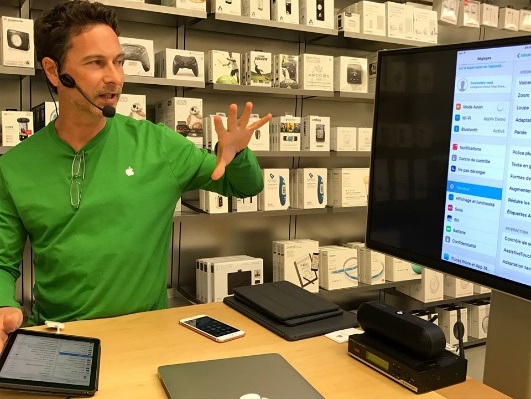 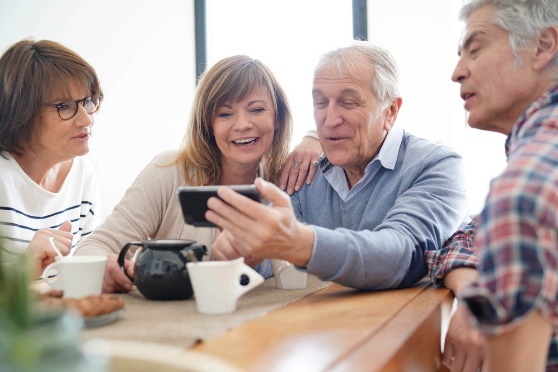 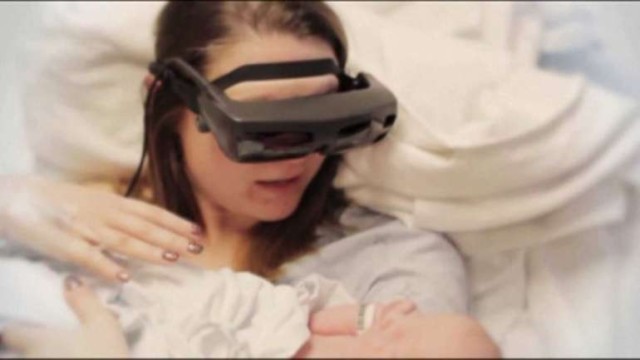 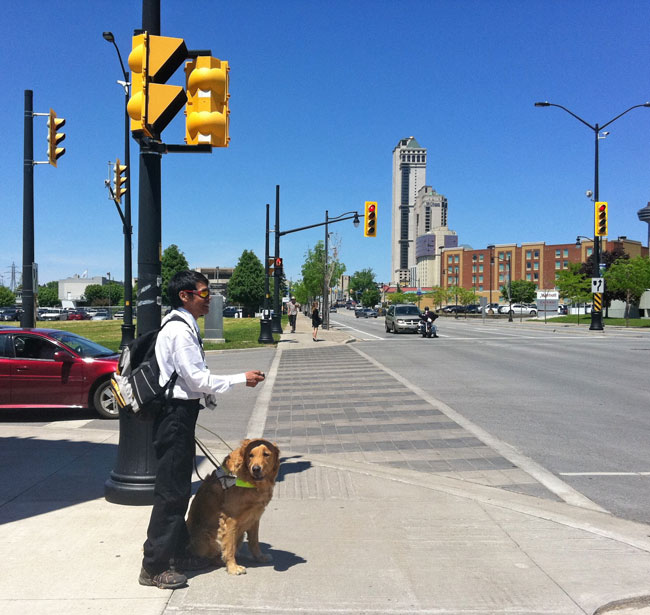 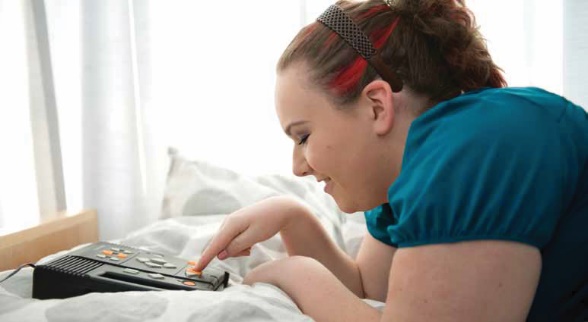 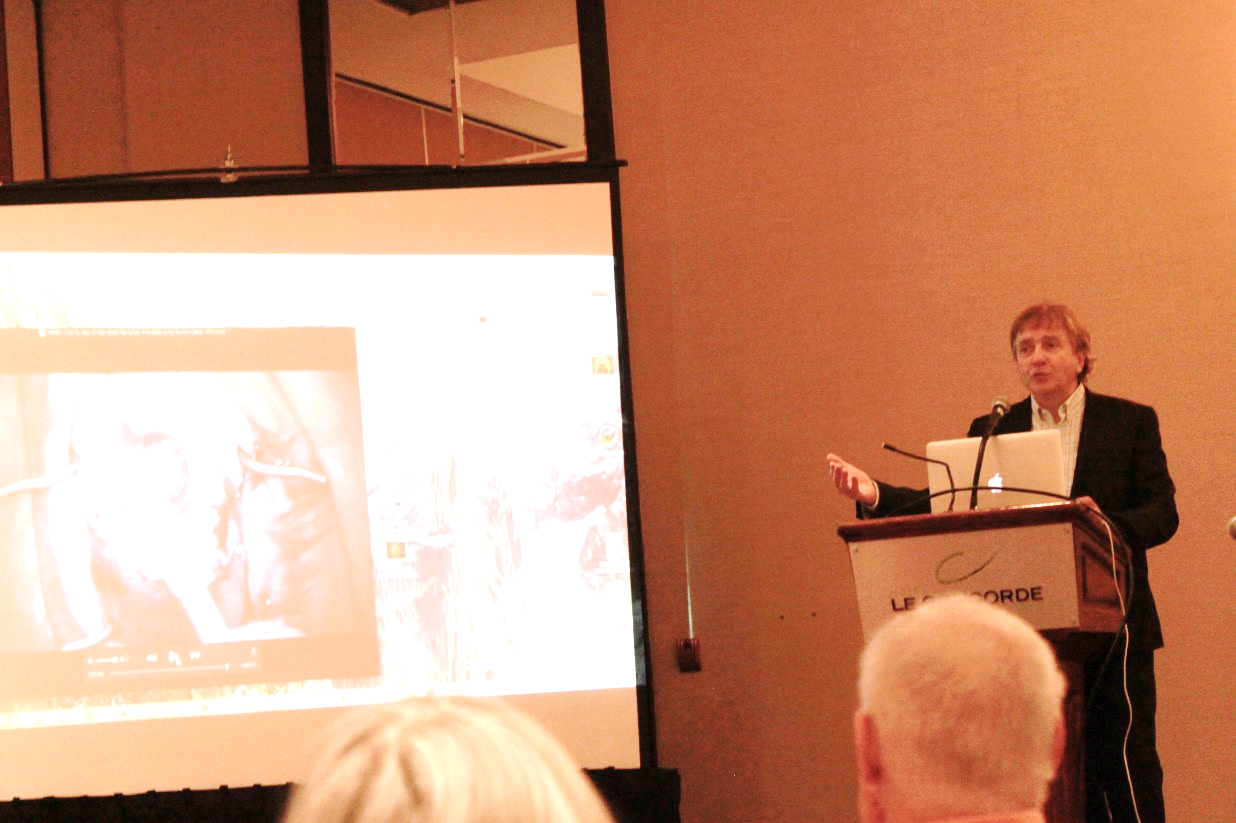 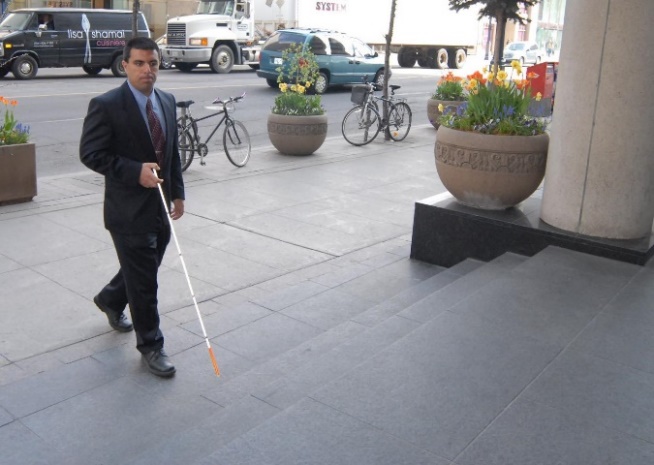 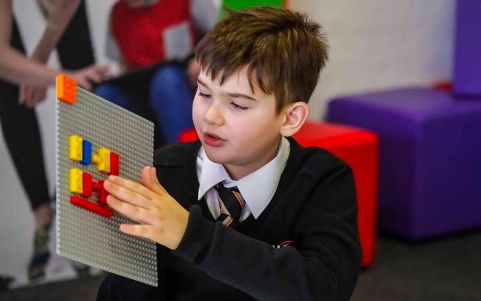 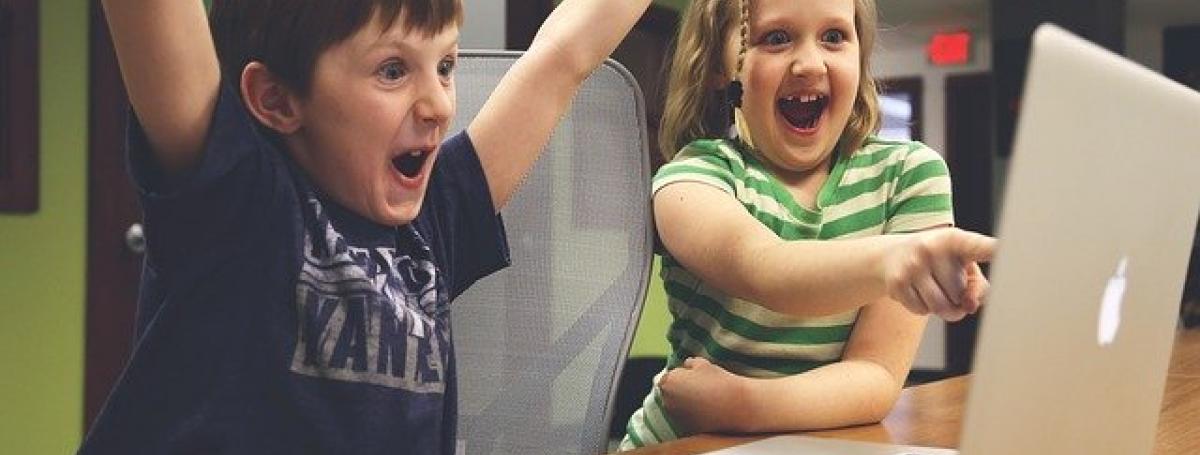 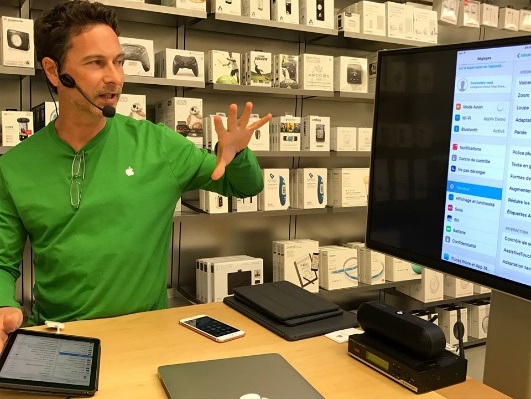 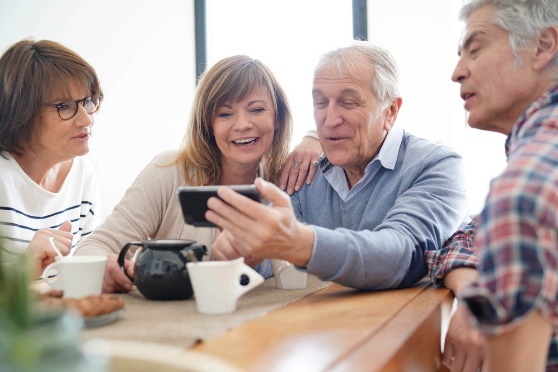 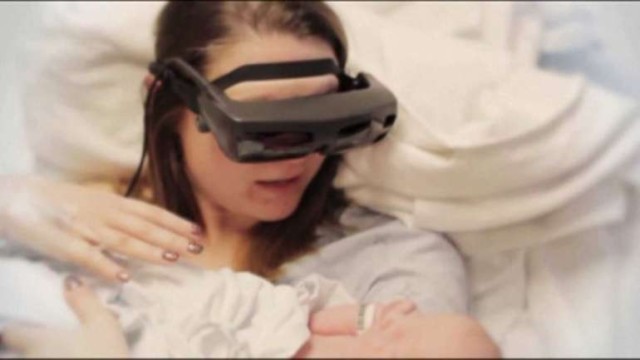 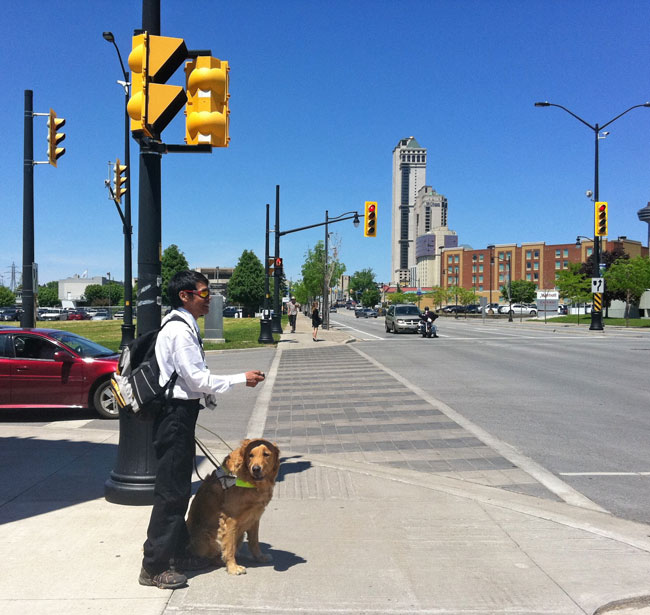 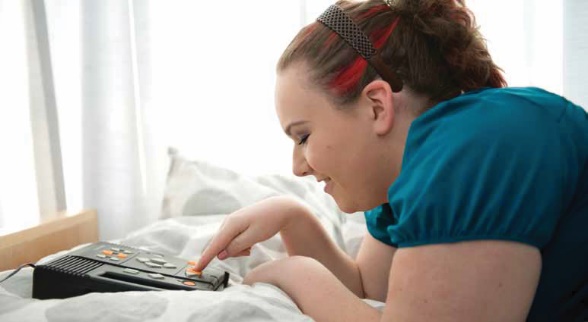 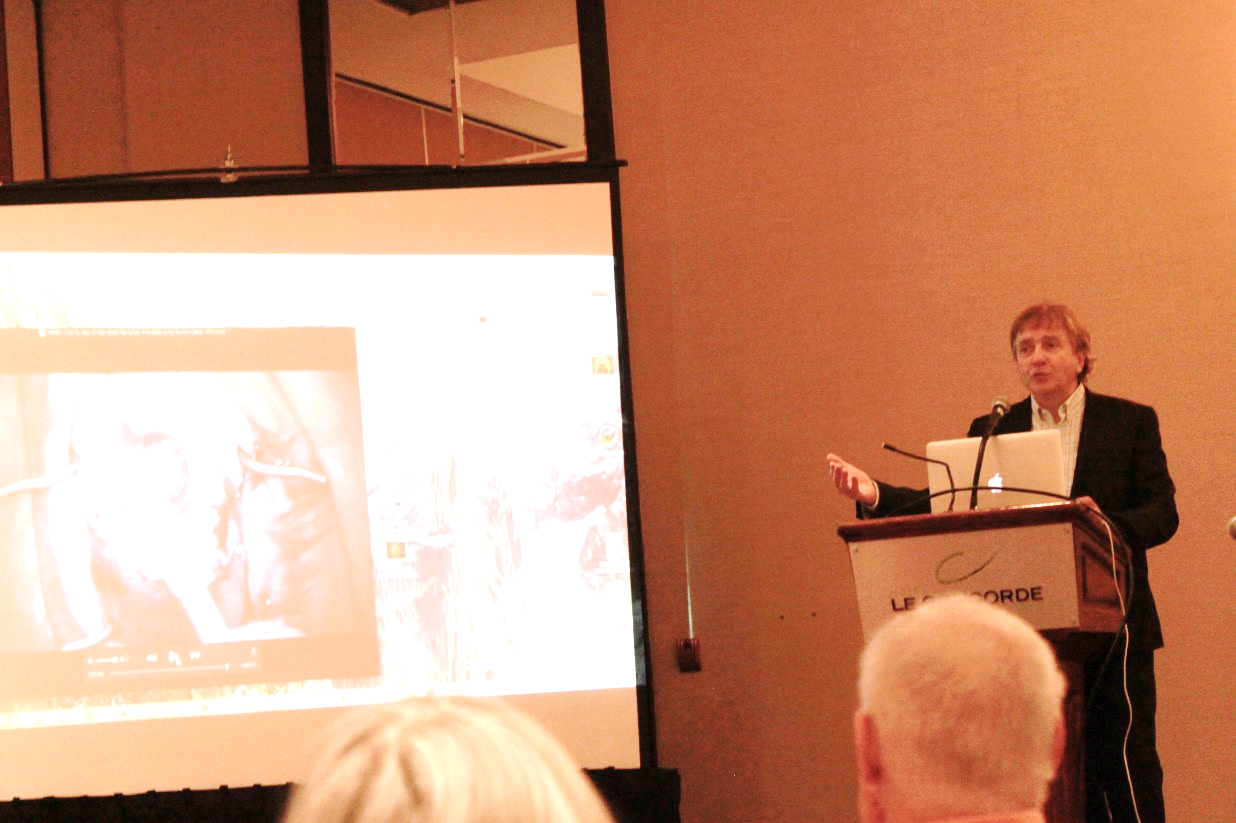 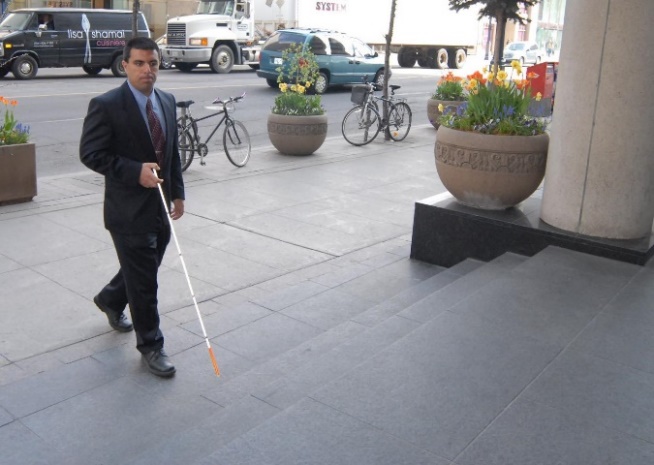 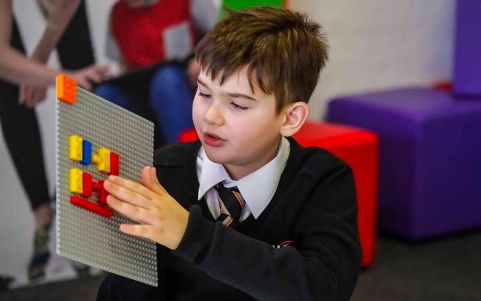 PROGRAMME POUR LES COMMANDITAIRES ET LES EXPOSANTS100 ans d’expÉrience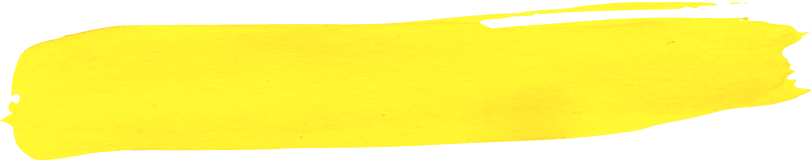 Depuis 1918, la Fondation INCA est un organisme de bienfaisance qui a pour mission de changer ce que cela veut dire que d’être aveugle par des programmes novateurs et des initiatives de défense des droits dynamiques afin de permettre aux Canadiens touchés par la cécité de vivre leur vie comme ils l’entendent.  Nos programmes gratuits sont conçus pour répondre aux besoins des personnes vivant avec une perte de vision de tout âge afin de leur permettre de Vivre, Jouer et Travailler sans barrière. Pendant plus de 40 ans, la Fondation d'INCA a organisé pour les personnes aveugles ou ayant une vision partielle divers salons professionnels, conférences et séminaires sur la technologie qui ont eu beaucoup de succès partout au pays en plus d’offrir des programmes en personnes et à distance à sa clientèle aveugle.La MISSION de l’événementPoints de connexion est un congrès national, axé sur la technologie, l’emploi et la littératie à l’intention des personnes ayant une perte de vision et de tous ceux qui souhaitent leur ouvrir leurs portes.   Il s’agit de la plus grande vitrine de technologies et de services dédiés aux personnes en perte de vision, ainsi qu’une importante expérience de perfectionnement et de formation professionnelle à l’échelle du pays avec des conférences et des exposants sur 2 jours. Ce congrès inclusif de grande envergure a pour but de stimuler la participation des personnes aveugles au monde du travail, outiller les entreprises à être plus accessibles, explorer la puissance de la technologie et soutenir la réussite et l'égalité de tous. Présenté de façon virtuel en 2020, nous sommes heureux d’étendre notre impact !pourquoi ÊTRE PARTENAIRE ?Vous associer à un événement fédérateur unique porteur de valeurs et qui regroupe tous ceux ayant l’inclusion et l’autonomie des personnes vivant avec une perte de vision à cœur ;Agrandir votre part de marché et renforcer votre notoriété dans la communauté ;Pour créer ou consolider des liens avec des clients actuels et potentiels ;Vous démarquer par rapport à la concurrence et augmenter la visibilité de votre organisation ;Rejoindre les personnes qui détiennent le pouvoir décisionnel et une clientèle qualifiée au sein de l’industrie ;Vous ouvrir à de nouvelles opportunités de ventes et de partenariats;  Détecter de nouvelles tendances ou besoins.Proposer de nouveaux services ou produits  (rétroaction directe du client)Le vendredi :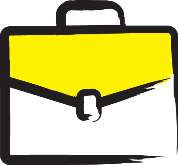  ouvrir les portesemploi et accessibilitéCe sera un point de connexion pour les employeurs et les candidats vivant avec une perte de vision, ainsi qu’un point de connexion pour tous ceux qui désirent ouvrir leurs portes aux personnes aveugles et ceux offrant des solutions d’accessibilité.  Ce sera l’occasion de mettre de l’avant les candidats et entrepreneurs aveugles, de discuter des opportunités et des enjeux. Notre but est d’outiller les villes et les entreprises pour être plus accessibles et inclusifs pour permettre aux personnes vivant avec une perte de vision de participer activement à leur communauté, comme les autres citoyens. Nombre de personnes attendues :  50 personnesLa clientèle cible : Le samedi : Le salon TechnoVisionLa clientèle cible : Ce sera un point de connexion pour tous ceux qui souhaitent connaître les produits et services dédiés aux personnes vivant avec une perte de vision, discuter des enjeux, apprendre des trucs pour être plus autonomes et surtout, découvrir les plus récentes innovations et technologies adaptées disponibles sur le marché.  Ce rendez-vous s’adresse principalement aux personnes vivant avec une perte de vision et leur famille, au grand public (surtout les aînés), aux entreprises œuvrant dans le domaine des technologies adaptées, aux professionnels et étudiants de la santé et déficience visuelle, aux organismes communautaires ainsi qu’aux centres de réadaptation. Nombre de personnes attendues :  400 personnes100%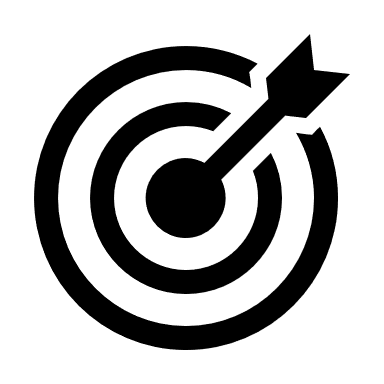 des exposants et des commanditairesont fait de nouveaux contactset souhaitent revenir+ 200 000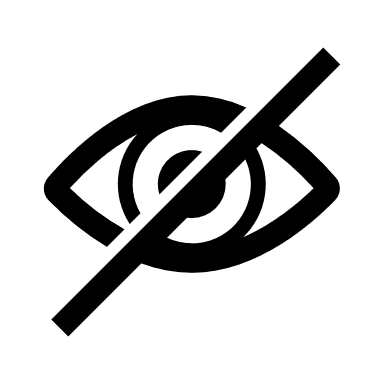 Québécoisvivent avec une perte de vision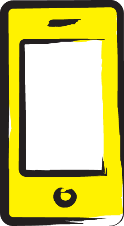 72%Utilisent untéléphoneintelligentÂge moyen des personnes vivant avec une perte de vision :PROMOTION ET CAMPAGNE MIX-MÉDIA 550 invitations par téléphone ou en personne + 350 invitations ciblées en ligne8 infolettres ( 7 x 2 185 contacts francophones | 408 contacts anglophones  + 1 X 2 185 contacts francophones | 2 149 contacts anglophones)Mentions dans des infolettres partenaires :AMI-télé (52 000 abonnés)Regroupement des aveugles et amblyopes du Montréal Métropolitain (435 abonnés)Programmation sur notre site Internet (503 700 visiteurs uniques/ année)Signature de courriel des employés INCA (2 mois)Campagne sur les médias sociaux11 publications sur Facebook de la Fondation INCA (1 416 abonnés)11 publications sur Twitter de la Fondation INCA (341 abonnés)2 publications sir la page Facebook nationale de la Fondation INCA (11 383 abonnés)2 publications sur Twitter national de la Fondation INCA (15 700 abonnés)4 publications sur LinkedIn national de la Fondation INCA (5 024 abonnés)Mention sur la page Facebook d’AMI-télé (45 000 abonnés)2 publireportages sur le site Web www.inca.ca (503 700 visiteurs uniques / année)Envoi de communiqué de presse :Par Cision (600 contacts)Par INCA (350 contacts)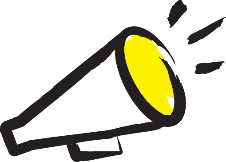 Envois d’articles à :l’Association des parents d’enfants handicapésl’Association des optométristes du Québecla Chambre de commerce de Montréalla FADOQCampagne radio et téléEntrevue à AMI-téléEntrevue radio au Canal MPublicité télé sur les ondes d’AMI-téléPublicité radio 30 secondesDiffusion de l’événement chez des organismes partenaires et résidences de personnes aînées.PROGRAMME DES EXPOSANTSinscription au plus tard le 10 juiLLET 2020(Les prix sont en dollars canadiens et toutes les taxes sont incluses)INCA vous offre la chance de promouvoir vos produits et services même en temps de COVID-19!  Nous sommes très heureux de vous offrir une solution pour rejoindre les personnes aveugles de partout au Québec et au Canada qui ont plus que jamais besoin de connaître ce qui s’offre à eux pour mener une vie indépendante et épanouie. En ces temps sans précédent, nous n’avons pas le choix de nous adapter et de faire preuve d’innovation et de créativité. Nous nous sommes creusé la tête pour vous permettre d’atteindre vos cibles de manière virtuelle. Nous sommes heureux de vous partager notre expertise, notre réseau et une solution en tout en un.  Cette année, notre événement sera plus connecté que jamais! Soyez exposant le SAMEDI, lors du salon TechnoVision Tous les exposants auront un kiosque virtuel, auront la chance de soumettre un sujet de conférence, d’avoir accès gratuitement au salon et d’assister aux conférences. Tous les exposants seront aussi mentionnés dans la programmation de l’événement situé sur le site web (503 700 visiteurs uniques par année), envoyée par courriel à nos clients et aux organismes du milieu de la déficience visuelle (2593 abonnés) et partagée sur les médias sociaux (1757 fans). * Pour le vendredi, les places sont limitées et sous invitations.Un kiosque virtuel comprend :  Accès à une plateforme virtuelle accessible pour rejoindre la clientèle ayant une perte de visionDescription de vos produits et services avec logo et lien vers votre site Internet. Salle de discussion virtuelle avec possibilité de rencontres un par un avec les visiteurs.Possibilité de diffuser une capsule vidéo (max 5 min.) pour faire la promotion de vos produits ou services dans la section exposants. Formation avant l’événement sur les bonnes pratiques pour animer une rencontre et enregistrer une vidéo accessible, conseils pour vendre virtuellement et introduction à la vidéodescription. Possibilité de faire un groupe de discussion ou un focus group avec des utilisateurs actuels ou éventuels Diffusion de la capsule vidéo sur la page YouTube d’INCA (1 900 abonnés)  Accès à la salle de conférence du Hub d’INCA une demi-journée pour une rencontre en personne avec des clients (capacité de 12 personnes, accès télé intelligente accessible, Internet illimité et cuisine. Ou possibilité de laisser des produits en démonstration au Hub d’INCA.***Pour être exposant ou soumettre une conférence, veuillez remplir les formulaires joints. Vous trouverez les détails de prix et de visibilité à la page suivante.  Notez qu’offrir un cadeau de tirage peut augmenter votre visibilité et diminuer le coût de votre kiosque ou commandite..***Types de kiosque :GRAND KIOSQUE   3 000 $ Attirer l’attention sur vous et ayez amplement d’espace pour présenter vos produits. Kiosque virtuelPrésentation de votre entreprise en tête de listePlus d’espace pour décrire produits et services.Possibilité d’avoir jusqu’à 3 vidéos au lieu d’unParticipation à la chasse au trésor qui encourage les participants à faire le tour des exposants. Votre logo dans la section « Commanditaires » sur le site Internet d’INCA avec hyperlien.Votre logo sur la programmation et les infolettres (2593 abonnés).+ 250$ pour présence les 2 jours+ 500 $ pour une vidéo ou une salle de discussion supplémentaireKiosque  L’EXTRA  1 500 $Kiosque virtuelParticipation à la chasse au trésor qui encourage les participants à faire le tour des exposants. Votre logo sur notre site Internet d’INCA dans la section « Commanditaires » avec hyperlienVotre logo sur la programmation et les infolettres (2593 abonnés).+ 250$ pour présence les 2 jours Kiosque ENTREPRISE   1250 $Kiosque virtuel+ 250$ pour présence les 2 jours Kiosque INSTITUTION GOUVERNEMENTALE  750 $            Kiosque virtuel+ 250 pour présence les 2 joursKiosque OBNL ou ENTREPRENEUR AVEUGLE  400 $Kiosque virtuel+ 100$ pour présence les 2 jours (gratuit pour les entrepreneurs aveugles) Îlot OBNL ou ENTREPRENEUR AVEUGLE    200 $ Possibilité de séparer l’espace de présentation des produits ou service avec un autre organisme ou entrepreneur.Accès à une plateforme virtuelle accessible pour rejoindre la clientèle ayant une perte de visionDescription plus courte de vos produits et services avec logo et lien vers votre site Internet. Salle de discussion virtuelle avec possibilité de rencontres un par un avec les visiteurs.Pas de groupe de discussion, de diffusion sur YouTube, ni d’accès au Hub d’INCA. Pour cela, il faut prendre un kiosque OBNL ou Entrepreneur.+ 100$ pour présence les 2 jours (vendredi gratuit pour les entrepreneurs aveugles) INSCRIPTIONS TARDIVES - EXPOSANTSDU 10 JUILLET AU 30 JUILLET 2020Important : les exposants doivent avoir accès à Internet, être disponibles toute la journée de l’événement et fournir leurs propres descriptions de produits et services, vidéos et logo qui composent leur kiosque virtuel. Plus de détails à venir lorsque la plateforme sera mise en place.PROGRAMME DES COMMANDITESinscription au plus tard le 30 juiLLET 2020(Les prix sont en dollars canadiens et toutes les taxes sont incluses)Commanditaires  TIRAGE   valeur de 100 $ minimum           Mention par l'animateur lors du tirage du prix donné avec une brève description de celui-ci.  Les commanditaires de cadeaux de valeur supérieure à 1000 $ seront mentionnés dans les invitations, les infolettres et la programmation de l'événement.  Les cadeaux doivent être envoyés par le commanditaire Il est possible d’envoyer des chèques-cadeaux en ligne au besoin pour diminuer les frais, ceux-ci doivent être valides pour au moins un an et leur valeur doit être celle d’un produit. N.B Les cadeaux doivent être envoyés par le commanditaire Il est possible d’envoyer des chèques-cadeaux en ligne au besoin pour diminuer les frais, ceux-ci doivent être valides pour au moins un an et leur valeur doit être celle d’un produit.Sachez qu’il est possible de baisser le prix d’un kiosque ou d’une commandite en offrant un cadeau de tirage !Commanditaires  PAUSES-CAFÉ                    500 $ chacune (1500$ pour les 3)Les visiteurs du Congrès pourront prendre une pause agréable grâce à vous!  Il y a une pause le vendredi (p.m) et deux le samedi (a.m et p.m)Présenté comme le celui qui offre les pauses café du Congrès Points de connexion 2020 dans les invitations, la programmation, les infolettres, les résidences de personnes âgées et chez nos organismes partenaires.Mention spéciale par le maître de cérémonie lors de la Pause-café;Spectacle offert par votre compagnieImage avec votre logo et la mention Pause-café offerte par (nom de votre compagnie) sur l’écran lors de la Pause-caféPossibilité de placement de produit ou d’offrir des rabais Votre logo dans la section « Commanditaires » sur notre site Internet (incluant hyperlien), les invitations et les infolettres.Commanditaire  ACCESSIBILITÉ (exclusif)   2000 $ Le nom de votre compagnie sera associé au mot accessibilité ! Grâce à vous les participants recevront de l’information et des cadeaux accessibles et vous apparaîtrez comme expert et ressources incontournables pour tous ceux qui veulent devenir plus inclusifs et rendre leur documentation accessible.Présenté comme le fournisseur des documents en braille et en gros caractères du Congrès 2020 lors des invitations, dans les infolettres, les résidences et les organismes partenaires.Capsule-conseil offerte par votre entreprise diffusée lors de l’événement du vendrediQuestion spéciale sur les médias sociaux Kiosque virtuel les 2 jours (en premier plan dans la liste des ressources, avec rencontres un à un logo, nom et texte (incluant hyperlien).Possibilité d’avoir jusqu’à 3 vidéos avec le kiosqueParticipation à la chasse au trésor qui encourage les participants à faire le tour des exposants. Mention et logo sur la documentation accessible envoyée aux participantsMention par l’animateur durant le salon.Commanditaire  DÎNER RÉSEAUTAGE   2 500 $ Les invités d’honneur du vendredi pourront se régaler grâce à vous!Présenté comme le celui qui offre le Dîner réseautage du Congrès Points de connexion 2020 dans les invitations, la programmation et les infolettres.Mention spéciale par le maître de cérémonie lors du dîner Réseautage;Image avec votre logo et la mention Dîner réseautage offert par (nom de votre compagnie) sur l’écran Possibilité de placement de produit ou d’offrir des rabais Votre logo dans la section « Commanditaires » sur notre site Internet (incluant hyperlien), les invitations et les infolettres.Commanditaire BANQUE DE TALENTS (exclusif)   5 000$ Vous outillerez les étudiants et les candidats aveugles pour faire leur place sur le marché du travail ! Présenté comme commanditaire de la Banque de talents dans les communications relatives au vendrediPrésenté comme étant l’entreprise faisant tirer une séance photo professionnelleSalle de conférence au nom de votre compagnieKiosque virtuel le vendredi (en premier plan dans la liste des ressources, avec rencontres un à un, logo, nom et texte pour décrire les produits et services (incluant hyperlien).Possibilité d’avoir jusqu’à 3 vidéos avec le kiosqueParticipation à la chasse au trésor qui encourage les participants à faire le tour des exposants. Possibilité de faire un témoignage en tant qu’employeur inclusif Possibilité qu’une personne de vos ressources humaines soit présentée comme experte pour donner des conseils aux talents, reviser leur cv, etc.Visibilité comme commanditaire de la Banque de talent dans la programmation, notre site Internet, les invitations et les infolettres.***Pour être exposant ou commanditaire ou encore pour soumettre une conférence, veuillez remplir les formulaires joints. Vous trouverez les détails de prix et de visibilité à la page suivante.  Notez qu’offrir un cadeau de tirage peut augmenter votre visibilité et diminuer le coût de votre kiosque ou commandite.***Pour toutes questions, contactez la chef des communications et marketing, Madame Sarah Rouleau à sarah.rouleau@inca.ca ou au 514-934-4622 au poste 233.Ensemble, changeons ce que veut dire d’être aveugles en défonçant les barrières et en favorisant l’inclusion!Tout le monde devrait avoir une chance égale de réaliser leurs rêves.  Le braille et la technologie sont 2 leviers qui se complètent et permettent aux personnes aveugles de demeurer autonomes, de participer au monde du travail et par le fait même de se réaliser pleinement dans la société.GRANDES ENTREPRISESCANDIDATS EN PERTE DE VISIONINSTITUTIONS ET ENTREPRISES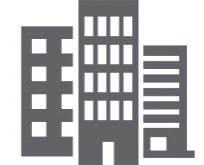 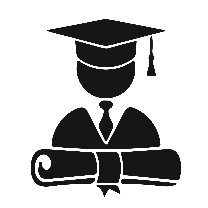 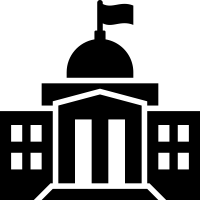 MicrosoftRandstadBMODeloitteBricksRogersPMEÀ compétences égales,70% des employeurs engageraient un candidat voyant en raison des préjugésBanque de talentsBoursiersÉtudiantsLes personnes ayant un handicap ont un taux de rétention  72% plus élevé CommerceInstitutions publiquesPoliticiens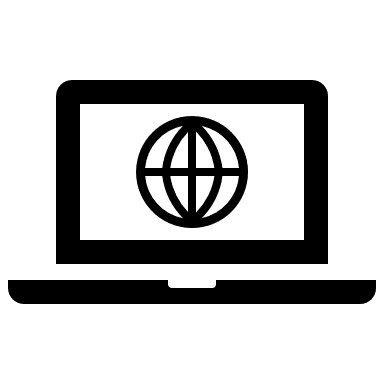 Seulement33,3% des sites .gov atteignent une cote passable d’accessibilité+ 150 $